Anmeldung an der MS GHR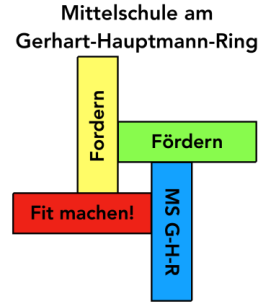 Name: 						Vorname: 		_______________		Geburtsdatum: 					Geburtsort: 		_______________		Nationalität: 						Umgangssprache zu Hause: ______________________Religion/Bekenntnis: 					besuchter Unterricht:  O Rel rk. O Rel ev. O EthikJahrgangsstufe: 					Einschulungsjahr: 		 Wiederholungen: ___Erziehungsberechtigte: ____________________________________________________________________________Vater: 							Mutter: 			_______________	Adresse: 					_______________			__________		Telefon: 				____  	Handy/Arbeit: 	________		_________	E-Mail Adresse(n): _________________________________________________________________________________Bisher besuchte Schule: 			_______________						Impfnachweis wurde vorgelegt:     O Ja.	 O Nein. Begründung: __________________________________Aufnahmedatum: 					in Klasse: ________Wahlpflichtfächer (nur Jahrgangsstufen 7 – 10): Jahrgangsstufe 7:  O Kunsterziehung  oder 	O MusikJahrgangsstufe 8:  O Kunsterziehung  oder 	O MusikVon den aufgeführten drei Wahlpflichtfächern muss eines belegt werden: O Technik 			O Wirtschaft 			O SozialesJahrgangsstufe 9:  O Kunsterziehung oder	O MusikVon den aufgeführten drei Wahlpflichtfächern muss eines belegt werden: O Technik 			O Wirtschaft					O Soziales  			München, den 												Unterschrift d. Erziehungsberechtigten		